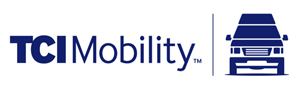 Corporate Offices: 	28 SE 23rd Ave., 2nd Floor	Production Facility:	230 Bossardsville Road	Pompano Beach, FL 33062				PO Box 252						Sciota, PA 18354Toll Free: 877-TCI-VANS     Fax: 954-788-6711 or 610-951-4224Prior to completing the form below, contact TCI Mobility to obtain a Pre-Authorization Repair Number.Warranty Claim Repair AuthorizationPre-Authorization #: __________________Date: ____________   Model: ________________________   VIN#: ______________________________Purchase Date: _________ Original Delivery Date: _________ Mileage at Delivery/Now _____/________ Customer/Dealer Name: _________________________________________________________________Address: _____________________________________________________________________________Phone #: ____________________ Fax #: _____________________ Email: _________________________Parts Requested:Reason for Replacement/Repair:_____________________________________________________________________________________________________________________________________________________________________________________________________________________________________________________________________________________________________________________________________________________________________________________________________________
______________________________________________________________________________
______________________________________________________________________________
____________________________________________________________________________________________________________________________________________________________Labor Costs Reimbursement Request:It is the Customer/Dealers’ responsibility to submit this form promptly for authorization of the above detailed warranty repairs and charges. Any charges incurred by the customer/dealer prior to authorization of repairs by an authorized company representative of TCI Mobility will be at their own expense. TCI Mobility will not reimburse this customer/dealer for any unapproved or unauthorized warranty repairs.Customer/Dealer Signature: _________________________________  Title: _______________________Date: _______________________Warranty Repairs AuthorizationThe above repair parts and labor charges have been reviewed by an authorized representative of TCI Mobility and are hereby approved as noted below.Approved Repair Details:__________________________________________________________________________________________________________________________________________________________________________________________________________________________________________________________________________________________________________________________________________________________________________________________________________________________________________________________________________________________________________________________________________________________________________________________________________________________________________________________________________________________________________________________________________________________________________________________________________________________________________________________________________________Authorization Signature: __________________________________ Company Title: _________________Date: ______________________PartNumberDescriptionQtyCostExtendedCostApproved(yes or no)Task DescriptionHrs.RateExtended CostApproval(yes or no)